Associated Student Government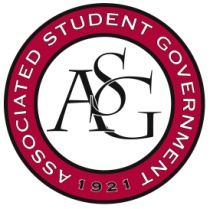 University of ArkansasASG Joint Resolution No.  Author: Senator Josie DuBois, Director of External Relations Trevor Villines Sponsor: GSC Representative Caleb Conrad, Senator Brittany SmithArkansas Union Food Court Expansion ActWhereas, 	Previously in the Arkansas Union Improvement Act the Associated Student Government requested that the administration consider improvements for our current Arkansas Union and consider adopting and implementing a new revolutionized and uncommon Arkansas Union for the future; and  Whereas, 	In the past few months many discussions have taken place about the future of the Arkansas Union; andWhereas, 	In order to adapt to the growing student population at the University of Arkansas, a new food court in the Arkansas Union is needed; andWhereas, 	Plans are currently being developed by the University of Arkansas administration in conjunction with Chartwells to renovate the Arkansas Union Food Court; and Be it therefore resolved:	The Associated Student Government at the University of Arkansas supports the administration’s efforts in revolutionizing the Arkansas Union; and Be  it further resolved:	The Associated Student Government requests that there be adequate space for students to dine in; andBe it further resolved:	The Associated Student Government requests that there be expansion of space for lines to form during heavily trafficked times such as during meal trade; andBe it finally resolved: 	This legislation will be presented immediately to the Arkansas Union Advisory Committee, and various Arkansas Union Administration. Official Use OnlyAmendments: 										Vote Count:  	Aye 		 	Nay	 	 	Abstentions 		Legislation Status: 	Passed 		Failed 		 	Other		 	___________________________			________________Colman Betler, ASG Chair of the Senate	Date___________________________			________________Andrew Counce, ASG President	Date